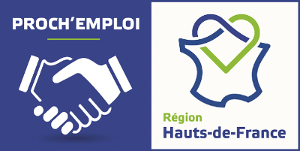 TECHNICO-COMMERCIAL (H/F)RÉFÉRENCE DE L’OFFRECOM-26217LIEU DE TRAVAILATTICHYDESCRIPTIFSociété dynamique et stable recrute son technico-commercial. 
Ses missions : 
- Dans un 1er temps, formation technique sur le matériel  
- Prospection téléphonique et devis à réaliser 
-Tests de marquage sur les produits clients  
- Développement de la partie commerciale avec déplacements  
Déplacements : prospection commerciale et éventuellement quelques déplacements pour installer mécaniquement et électriquement le matériel de l'entreprise chez les clientsPROFIL REQUISBTS Technique avec expérience 0-2 ans
De formation technique (base importante pour appréhender les produits de l'entreprise), vous êtes avant tout une personne de terrain rigoureux (se) et organisé(e) dans la gestion de vos activités. 
Vous faîtes preuve d’un grand sens du service et êtes à l’écoute de la  clientèle. 
La Maîtrise du pack office indispensable  
La maîtrise de la langue anglaise serait un plus  
Débutant accepté si bon niveau technique
Permis B - VoitureCONTRAT PROPOSÉCDI (période d'essai de 3 mois renouvelable)
Temps plein 39 heures / semaine 
Démarrage immédiat
Salaire à définir selon compétences et expérience
Déplacements à prévoirPOUR POSTULEREnvoyer votre CV et votre lettre de motivation à :Plateforme COMPIEGNEcompiegne@prochemploi.fr